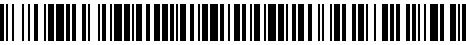 3167/P/2019-HMSO Čj.: UZSVM/P/2256/2019-HMSOČeská republika – Úřad pro zastupování státu ve věcech majetkových se sídlem Rašínovo nábřeží 390/42, 128 00 Nové Město, Praha 2za kterou právně jedná JUDr. Linda Hejlová, ředitelka odboru Hospodaření s majetkem státu ÚP Plzeň, Radobyčická 14, 301 00 Plzeň,  
na základě Příkazu generálního ředitele č. 6/2014 v platném znění IČO: 69797111(dále jen „prodávající“)astatutární město Plzeň se sídlem náměstí Republiky 1, 301 00 Plzeň         zastoupené panem Bc. Davidem Šloufem, MBA, členem Rady města Plzně, na základě plné moci č. j. ZM-157/2018 ze dne 20. 11. 2018IČO: 00075370(dále jen „kupující“)uzavírají podle § 2079 a násl.  zákona č. 89/2012 Sb., občanský zákoník, ve znění pozdějších předpisů (dále jen „zákon č. 89/2012 Sb.“) a podle zákona č. 219/2000 Sb., o majetku České republiky a jejím vystupování v právních vztazích, ve znění pozdějších předpisů (dále jen „zákon č. 219/2000 Sb.“) tutoKUPNÍ SMLOUVUč. Rp 8888/2001Čl. I.Česká republika je vlastníkem podílu 41/288 níže uvedených nemovitých věcí:Pozemky:parcela č. 8419/13, druh pozemku:  ostatní plocha, způsob využití: jiná plocha parcela č. 8419/34, druh pozemku: ostatní plocha, způsob využití: ostatní komunikacev katastrálním území Plzeň, obec Plzeň, vedené  na LV č. 42732 u Katastrálního úřadu pro Plzeňský kraj, Katastrální pracoviště Plzeň-město.  (dále jen „převáděný majetek“)Úřad pro zastupování státu ve věcech majetkových je na základě § 10 písm. a) zákona č. 219/2000 Sb. příslušný hospodařit s převáděným majetkem, a to ve smyslu § 9 odst. 1 zákona č. 219/2000 Sb. Čl. II.Prodávající převádí touto smlouvou kupujícímu vlastnické právo k převáděnému majetku se všemi právy a povinnostmi, a to za kupní cenu, stanovenou v Čl. II. odst. 2 této smlouvy. Kupující toto právo za kupní cenu uvedenou v Čl. II. odst. 2 této smlouvy přijímá.Kupní cena za převáděný majetek ve smyslu odst. 1 tohoto článku, činí 120 000,00 Kč (slovy: jednostodvacettisíc korun českých).Čl. III.Kupující je povinen zaplatit kupní cenu dle Čl. II. odst. 2, na účet prodávajícího, vedený u České národní banky se sídlem v Praze, číslo účtu XXXXXXXXXX, variabilní symbol 3901900485, a to ve lhůtě, která mu bude oznámena ve výzvě prodávajícího k zaplacení kupní ceny, přičemž tato lhůta nebude kratší než 30 dnů ode dne odeslání výzvy k úhradě.Výzva k zaplacení kupní ceny bude kupujícímu odeslána do 30 dnů od uzavření smlouvy.Nezaplatí-li kupující celou kupní cenu ve lhůtě, stanovené touto smlouvou, je kupující povinen zaplatit smluvní pokutu ve výši 0,1% z kupní ceny za každý den prodlení.V případě prodlení s úhradou kupní ceny je prodávající oprávněn požadovat úhradu, kromě smluvní pokuty, dle předchozího odstavce, i úroky z prodlení dle platné právní úpravy po kupujícím.Pokud kupující v prohlášeních podle Čl. V. odst. 1 uvede nepravdivé skutečnosti o svých dluzích vůči státu, má prodávající právo požadovat na kupujícím úhradu smluvní pokuty ve výši 10 % z kupní ceny. Pokuty podle odst. 2 a 4 jsou splatné do deseti dnů ode dne doručení výzvy 
k jejich zaplacení na účet prodávajícího č. XXXXXXXXXX.  Pro účely této smlouvy se kupní cena, smluvní pokuta, úroky z prodlení a případné jiné platby, považují za zaplacené okamžikem připsání celé hrazené částky na účet prodávajícího.Čl. IV.Prodávající prohlašuje, že mu není známo, že by na převáděném majetku vázla nějaká omezení, závazky či právní vady.Čl. V.Kupující prohlašuje, že je mu současný stav převáděného majetku dobře znám. Kupující rovněž prohlašuje, že nemá vůči prodávajícímu žádný dluh, jehož plnění je vynutitelné na základě vykonatelného exekučního titulu podle § 40 zákona č. 120/2001 Sb., o soudních exekutorech a exekuční činnosti (exekuční řád), ve znění pozdějších předpisů, a že je schopen dodržet své závazky vyplývající z této smlouvy, zejména zaplatit včas a řádně kupní cenu.Čl. VI.Kupující je povinen bezodkladně písemně oznámit prodávajícímu veškeré skutečnosti, které mají nebo by mohly mít vliv na převod vlastnického práva k převáděnému majetku podle této smlouvy, zejména pak skutečnosti, které se dotýkají povinnosti zaplacení kupní ceny. Tato povinnost kupujícího trvá až do okamžiku zaplacení kupní ceny s příslušenstvím.Čl. VII.Kupující je oprávněn odstoupit od této kupní smlouvy pouze v souladu s ustanovením § 2001 a násl. zákona č. 89/2012 Sb.Pokud kupující neuhradí kupní cenu řádně a včas, má prodávající právo v souladu s ustanovením § 1977 zákona č. 89/2012 Sb. od smlouvy odstoupit, pokud to kupujícímu (prodlévajícímu) oznámí bez zbytečného odkladu poté, co se o prodlení dozvěděl.Čl. VIII.Odstoupením od smlouvy prodávajícím zároveň vznikne prodávajícímu právo na náhradu veškerých nákladů, které mu vznikly v souvislosti s prodejem převáděného majetku.Odstoupení od této smlouvy kteroukoliv ze smluvních stran se nedotýká povinnosti kupujícího zaplatit peněžitá plnění (zejm. úroky z prodlení a smluvní pokuty), na jejichž úhradu vznikl prodávajícímu nárok do data účinnosti odstoupení.Odstoupení od smlouvy musí být v písemné formě a nabývá účinnosti dnem doručení druhé straně. Odstoupením se závazky z této smlouvy ruší od počátku a smluvní strany si vrátí vše, co si splnily, kromě peněžitých plnění (např. úroků z prodlení, smluvních pokut), na jejichž úhradu vznikl prodávajícímu nárok do data účinnosti odstoupení.Pokud dojde k odstoupení od smlouvy a kupní cena již byla zaplacena, má prodávající povinnost do deseti  dnů od účinků odstoupení vrátit kupní cenu sníženou o:náklady, které vznikly prodávajícímu v souvislosti s prodejem převáděného majetkuvyúčtované smluvní pokuty a úroky z prodlenína účet kupujícího.Pokud kupní cena ještě nebyla uhrazena (a k odstoupení od smlouvy došlo ze strany prodávajícího), má kupující povinnost do deseti dnů od doručení výzvy k úhradě vyúčtovaných nákladů, které vznikly v souvislosti s prodejem převáděného majetku, převést vyúčtovanou částku na účet prodávajícího. Kupující je povinen zaplatit prodávajícímu vyúčtované smluvní pokuty a úroky z prodlení, pokud vznikly.Čl. IX.Kupující je (v souladu s § 2145 občanského zákoníku) srozuměn s tím, že k převáděnému majetku náleží předkupní právo z titulu § 1124 občanského zákoníku a že převáděný majetek bude do 30 dnů po uzavření této smlouvy nabídnut předkupníkovi ke koupi za podmínek sjednaných touto smlouvou.Uplatní-li předkupník své předkupní právo tím, že zaplatí ve lhůtě tří měsíců ode dne doručení nabídky kupní cenu ve výši sjednané v této smlouvě, tato smlouva okamžikem zaplacení zanikne, převáděný majetek zůstává ve vlastnictví prodávajícího.Prodávající se zavazuje, že o skutečnosti, zda předkupník své předkupní právo uplatnil či nikoliv, bude kupujícího informovat písemně bez zbytečného odkladu. V případě uplatnění předkupního práva některým ze spoluvlastníků, prodávající zároveň kupujícího vyzve k projevení vůle, zda-li má být kupní cena, uhrazená podle čl. II. odst. 2, považována rovněž za uplatnění předkupního práva.Smluvní strany jsou si vědomy toho, že pro případ, že by některý ze spoluvlastníků byl nedostatečně identifikovaný vlastník, nelze vůči němu učinit řádnou nabídku k využití předkupního práva dle § 1124 občanského zákoníku, čím by nebylo naplněno jeho předkupní právo. Kupující bere tuto skutečnost na vědomí. Předkupní právo vůči těmto spoluvlastníkům, případně jejich právním nástupcům, zůstává nadále zachováno.Čl. X.Vlastnické právo k převáděnému majetku nabývá kupující zápisem do katastru nemovitostí. Právní účinky zápisu nastanou ke dni, kdy byl návrh doručen Katastrálnímu úřadu. Tímto dnem na kupujícího přecházejí veškerá práva a povinnosti spojené s vlastnictvím a užíváním převáděného majetku. Návrh na zápis vkladu vlastnického práva do katastru nemovitostí podá prodávající bez zbytečného odkladu po úplném zaplacení kupní ceny včetně příslušenství a příp. smluvních pokut a marném uplynutí lhůty dle čl. IX. odst. 2.  Doklad o zaplacení, resp. prohlášení prodávajícího o tom, že uvedená částka byla uhrazena, bude obsažen v návrhu na zápis vkladu vlastnického práva do katastru nemovitostí. Správní poplatky spojené s touto smlouvou spojené nese kupující.Pokud by příslušným Katastrálním úřadem byl návrh na zápis vkladu vlastnického práva k převáděnému majetku dle této smlouvy pro kupujícího pravomocně zamítnut, účastníci této smlouvy se zavazují k součinnosti směřující k naplnění vůle obou smluvních stran.Pro případ, že vklad vlastnického práva k převáděnému majetku podle této smlouvy pro kupujícího nebude příslušným Katastrálním úřadem povolen ani po součinnosti stran podle odstavce 3, smluvní strany si sjednávají rozvazovací podmínku tak, že se tato kupní smlouva ruší od počátku. Prodávající se zavazuje písemně oznámit kupujícímu naplnění této rozvazovací podmínky této kupní smlouvy bezodkladně po jejím vzniku.Čl. XI.Smlouva je uzavřena a nabývá platnosti dnem podpisu poslední smluvní stranou.Smlouva nabývá účinnosti  dnem jejího uveřejnění v registru smluv v souladu se  zákonem č. 340/2015 Sb., o zvláštních podmínkách účinnosti některých smluv, uveřejňování těchto smluv a o registru smluv (zákon o registru smluv).Prodávající zašle tuto smlouvu správci registru smluv k uveřejnění bez zbytečného odkladu, nejpozději však do 30 dnů od uzavření smlouvy. Prodávající předá kupujícímu doklad o uveřejnění smlouvy v registru smluv podle § 5 odst. 4 zákona č. 340/2015 Sb., o registru smluv, jako potvrzení skutečnosti, že smlouva nabyla účinnosti.Pro účely uveřejnění v registru smluv smluvní strany navzájem prohlašují, že smlouva neobsahuje žádné obchodní tajemství.Smluvní strany berou na vědomí, že jsou svými projevy vázány od okamžiku podpisu této smlouvy.Smluvní strany se dohodly, že není-li v této smlouvě stanoveno jinak, řídí se práva a povinnosti smluvních stran zákonem č. 89/2012 Sb. a zákonem č. 219/2000 Sb.Smluvní strany se dohodly, že jakékoli změny a doplňky této smlouvy jsou možné pouze písemnou formou, v podobě oboustranně uzavřených, vzestupně číslovaných dodatků smlouvy.Tato smlouva je vyhotovena v šesti stejnopisech. Prodávající obdrží  jedno vyhotovení, kupující čtyři vyhotovení a jedno vyhotovení bude použito k zápisu vlastnického práva vkladem do katastru nemovitostí. Nedílnou součástí této smlouvy je doložka dle zákona č.: 128/2000 Sb., o obcích, ve znění pozdějších předpisůSmluvní strany výslovně souhlasí s tím, aby tato smlouva ve svém úplném znění byla zveřejněna v rámci informací zpřístupňovaných veřejnosti prostřednictvím dálkového přístupu. Smluvní strany prohlašují, že skutečnosti uvedené v této smlouvě nepovažují za obchodní tajemství ve smyslu ustanovení § 504 zákona č. 89/2012 Sb., a udělují svolení k jejich užití a zveřejnění bez stanovení jakýchkoli dalších podmínek.Smluvní strany prohlašují, že tuto smlouvu uzavřely svobodně a vážně, nikoliv z přinucení nebo omylu. Na důkaz toho připojují své vlastnoruční podpisy.PřílohaDoložka dle zákona č. 128/2000 Sb., o obcích, ve znění pozdějších předpisůDoložka  podle § 41 zákona č. 128/2000 Sb., o obcích, ve znění pozdějších předpisů-----------------------------------------------------------------------------------------------------------------Statutární město Plzeň  ve smyslu ustanovení § 41 zákona č. 128/2000 Sb., o obcích, ve znění pozdějších předpisů, potvrzuje, že u právních jednání, obsažených v této smlouvě byly splněny ze strany města zákonem stanovené podmínky ve formě předchozího zveřejnění, schválení či odsouhlasení radou a zastupitelstvem města. Jedná se o přímý prodej podílu 41/288 parcely č. 8419/13, druh pozemku:  ostatní plocha, způsob využití: jiná plocha a podílu 41/288 parcely č. 8419/34, druh pozemku: ostatní plocha, způsob využití: ostatní komunikace, v katastrálním území Plzeň, obec Plzeň, vedené  na LV č. 42732 u Katastrálního úřadu pro Plzeňský kraj, Katastrální pracoviště Plzeň-město, který byl schválen usnesením Zastupitelstva města Plzně číslo 186 ze dne 13. 5. 2019.                                                                                       …………………………………                                                                zast. Bc. Davidem Šloufem, MBA                                                                    členem Rady města Plzně                                                               na základě plné moci č.j. ZM-157/2018                                                                                         ze dne 20. listopadu 2018V Plzni dne V Plzni dne Česká republika - Úřad pro zastupování státu ve věcech majetkovýchstatutární město Plzeň…………………………….……………………….…………………………….……………………JUDr. Linda Hejlováředitelka odboruHospodaření s majetkem státu ÚP Plzeňzast. Bc. Davidem Šloufem, MBAčlenem Rady města Plzněna základě plné moci č.j. ZM-157/2018                ze dne 20. listopadu 2018